這係啥密色?1101006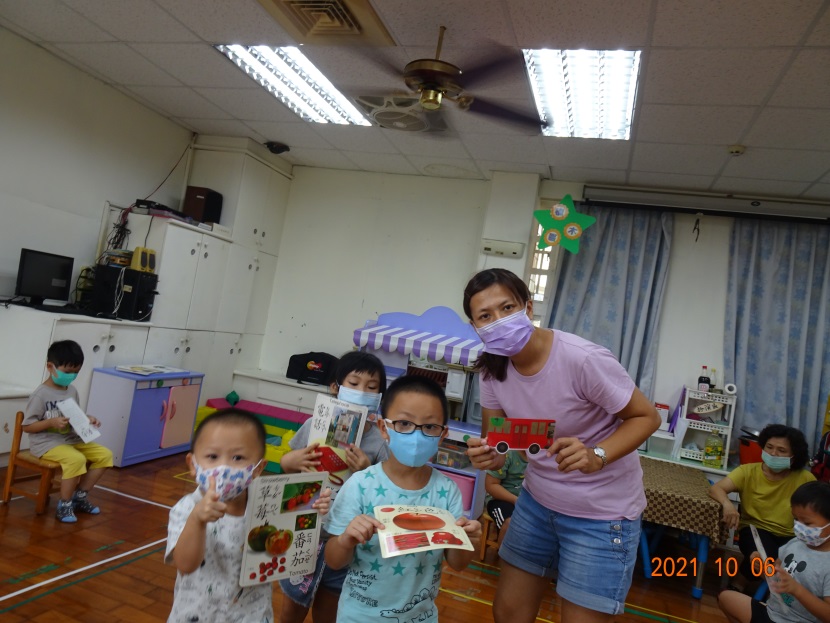 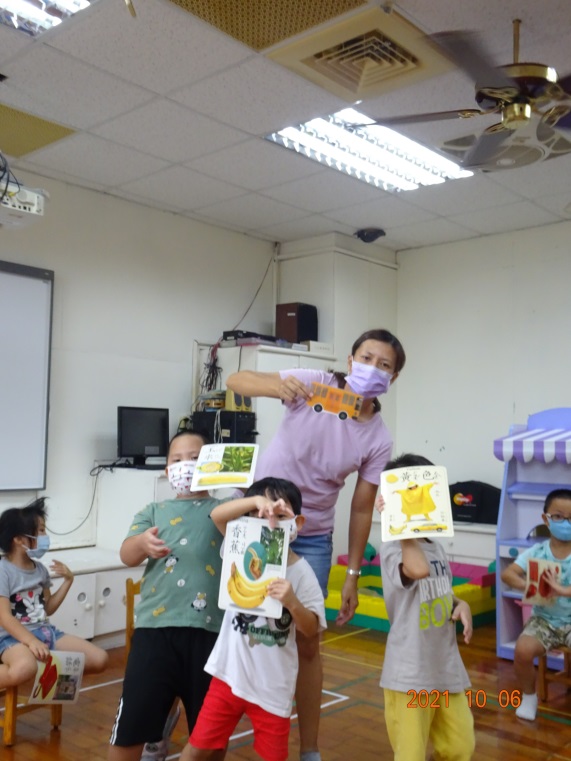 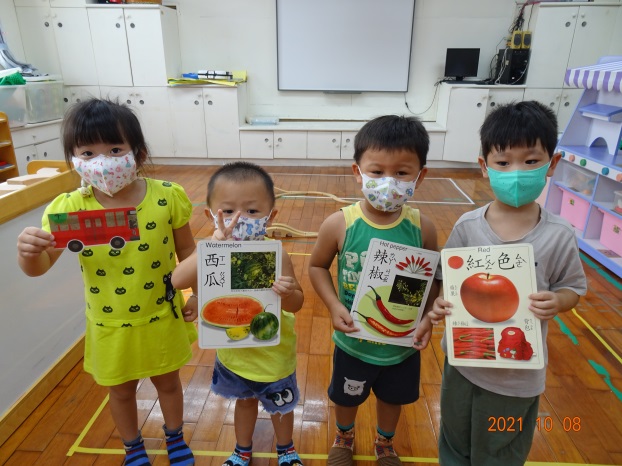 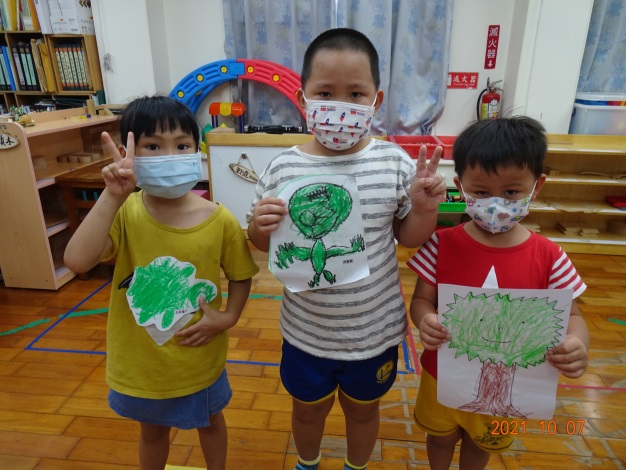 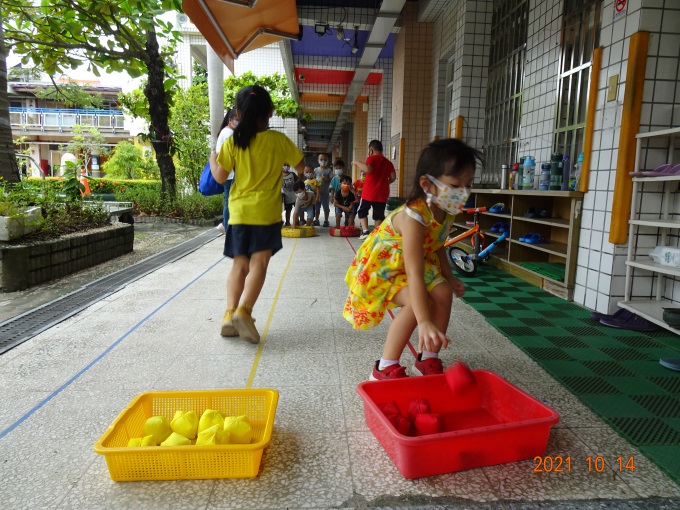 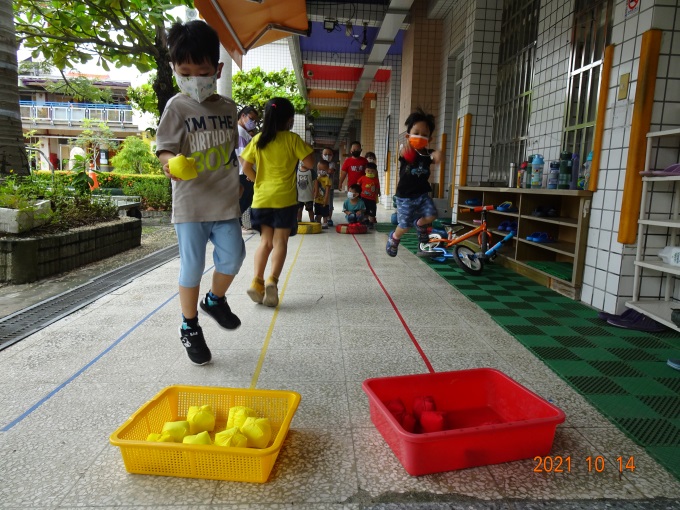 